                                                                                                                      HikingLodge Idala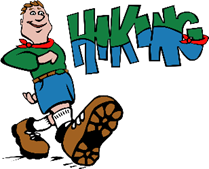 Wandelarrangement individueel 2022Data in overlegPrijzen vier dagen 2 personen incl.4 x overnachtingen,				4 x ontbijt,4 x lunchpakket,Beschreven wandelingen,Prijs: 3.800 SEKAanbetaling: 1.900 SEKPrijzen vier dagen 3 personen incl.4 x overnachtingen,				4 x ontbijt,4 x lunchpakket,Beschreven wandelingen,Prijs: 4.200 SEKAanbetaling: 2.100 SEKPrijzen acht dagen 2 personen incl.8 x overnachtingen,				8 x ontbijt,8 x lunchpakket,Beschreven wandelingen,Prijs: 6.800 SEKAanbetaling: 3.400 SEKPrijzen acht dagen 3 personen incl.8 x overnachtingen,				8 x ontbijt,8 x lunchpakket,Beschreven wandelingen,Prijs: 8.000 SEKAanbetaling: 4.000 SEKEr zijn buiten meerdere terrassen met meubels en een grillplaats met kleine buitenkeuken waar gebruik van gemaakt kan worden. BetalingsvoorwaardenDe aangegeven aanbetaling dient te worden betaald op het moment van boeking.Het resterende reisbedrag dient uiterlijk 1 maand voor vertrek betaald te zijn.Bij boeking binnen een maand voor vertrek dient het volledige bedrag in één betaald te worden.